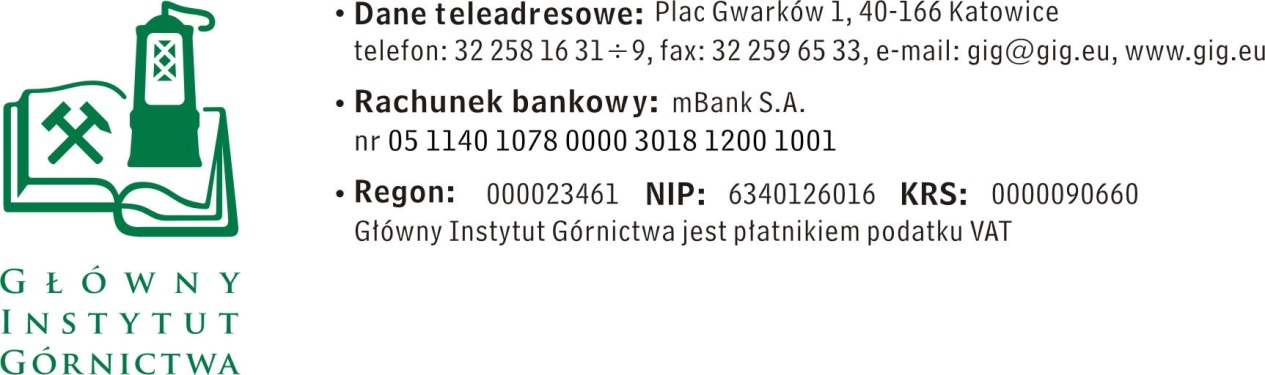 WSTĘPNE ZAPYTANIE OFERTOWE z dnia 30.03.2018 r. Wykonanie analizy pyłu węglowego techniką proszkowej dyfrakcji rentgenowskiej (XRD)Szanowni PaństwoZwracamy się z prośbą o wstępną ofertę na wykonanie analizy pyłu węglowego techniką proszkowej dyfrakcji rentgenowskiej (XRD).Należy podać:-	Cenę netto/brutto w PLN oraz stawkę i wartość podatku VAT,-	Termin i warunki wykonania zamówienia-	Warunki płatnościWstępną ofertę należy złożyć na załączniku nr 1Prace wykonywane będą w ramach projektu: ROCD (nr kontraktu (GA) 754205)Angielski tytuł: Reducing risks from Occupational exposure to Coal DustPolski tytuł: Redukcja ryzyka związanego z ekspozycją na pył węglowyOpis przedmiotu zamówienia:Wykonanie analizy pyłu węglowego techniką proszkowej dyfrakcji rentgenowskiej (XRD).W ramach niniejszego zamówienia Zamawiający przekaże do wykonania analizy około 100 próbek.Wykonanie analizy na próbce o wadze minimalnej 50 mg,Wykonanie analizy fazowej jakościowej i ilościowej,Wykonanie dyfraktogramów rentgenowskich w szerokim zakresie kątów ugięcia 2 theta (np. dla lampy Cu zakres powinien wynosić 5-90 st 2 theta),Relatywnie długa stała czasowa umożliwiająca uzyskanie wysokiej ilości zliczeń dla refleksów zarówno faz głównych, pobocznych jak i akcesorycznych,  Analiza jakościowa powinna zostać przeprowadzona w oparciu o najnowsze bazy wzorców (np. bazy ICDD lub ICSD), Obliczenia ilościowe powinny zostać wykonane metodą Rietvelda,Wyniki analiz i uzyskane obliczenia powinny być przedstawione w formie raportu w języku angielskim,  Zleceniobiorca powinien posiadać doświadczenie w badaniach mineralogicznych udokumentowane minimum 3 publikacjami w ciągu ostatnich 5 lat w czasopismach z listy filadelfijskiej,Doświadczenie w badaniach fazowych skał węglowych i przywęglowych, pyłów i minerałów towarzyszących złożom i pokładom węgla poświadczone oświadczeniem,  Dla partii 10 próbek termin dostarczenia wyników badań powinien wynosić 10 dni roboczych.III.	Miejsce i termin składania ofertOfertę według załączonego wzoru należy złożyć do dnia 06.04.2018 r. do godz. 12.00. pok. 9a budynek B Katowice 40-166 Pl. Gwarków 1Ofertę można złożyć drogą elektroniczną lub w siedzibie Zamawiającego:Główny Instytut GórnictwaPlac Gwarków 140-166 Katowicebudynek B, pokój 9aadres e-mail: phachula@gig.euIV.	Załączniki:Formularz oferty.ZAPRASZAMY DO SKŁADANIA OFERTZałącznik nr 1 do Zapytania ofertowego.__________________pieczęć firmowa WykonawcyNazwa / Imię i nazwisko Wykonawcy:__________________________________________________________________________________________Adres: _______________________________Nr tel.: _________________ Nr faksu: ________________Adres e-mail: _________________________OFERTA WSTĘPNAz dnia ____________Wykonanie analizy pyłu węglowego techniką proszkowej dyfrakcji rentgenowskiej (XRD)Niniejszym oferujemy cenę, zgodnie z warunkami zawartymi w Zapytaniu ofertowym za kwotę:netto: _________________________ PLN za 1 próbkęVAT – ___%, wartość ___________________ PLN,brutto: _______________________________ PLN za 1 próbkę.słownie: ______________________________________________________________Termin realizacji ………………………………………………………………………Warunki płatności………………………………………………………………………Uwagi: ………………………………………………………………………….……….…………………………………………………...…………………………………………………………….……….………………………………………………………...……………………………………………………….………._____________________________					____________________________(miejscowość, data)							                     (podpis)